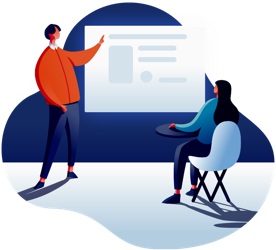 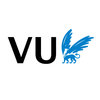 3 Assistant Professor Positions in Organization SciencesBe among the first to applyVrije Universiteit AmsterdamAmsterdam, NetherlandsViewBookmarkPromovendus inclusieve voedseltransitieNew jobBe the first to applyVrije Universiteit AmsterdamAmsterdam, NetherlandsViewBookmarkASSISTANT PROFESSOR (UD) in POLITICAL SCIENCE with expertise in quantitative methodsBe among the first to applyVrije Universiteit AmsterdamAmsterdam, NetherlandsViewBookmark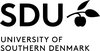 Assistant Professor, Interaction DesignBe among the first to applyUniversity of Southern DenmarkKolding, DenmarkViewBookmark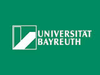 Junior Professor of Social and Cultural Anthropology with a Focus on Social BelongingExpiring soonUniversity of BayreuthBayreuth, GermanyViewBookmark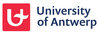 Tenured senior academic staff, Automation technology for energy management in the process industryBe among the first to applyUniversity of AntwerpAntwerpen, BelgiumViewBookmark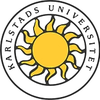 Associate Senior Lecturer in Gender StudiesBe among the first to applyKarlstads UniversitetKarlstad, SwedenViewBookmark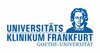 Wissenschaftlicher Mitarbeiter (m/w/d) – Klinische Psychologie und Biologische PsychopathologieExpiring soonUniversity Hospital FrankfurtFrankfurt am Main, GermanyViewBookmark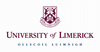 Post Doctoral Researcher in Mental Health Promotion in Schools 0.6 FTE – Specific Purpose ContractNew jobBe among the first to applyUniversity of LimerickLuimneach, IrelandViewBookmarkAssistant Professor (Tenure Track) in neurogenomics/cellular neuroscienceBe among the first to applyVrije Universiteit AmsterdamAmsterdam, NetherlandsViewBookmark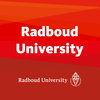 Assistant Professor of Societal Implications of AI & CNS at the Donders Centre for CognitionNew jobBe among the first to applyRadboud UniversityNijmegen, NetherlandsViewBookmarkJunior Lecturer/PhD Candidate: Societal Implications of Artificial Intelligence at the Donders Centre for CognitionNew jobBe among the first to applyRadboud UniversityNijmegen, NetherlandsViewBookmark2 Docenten Organisatiewetenschappen (junior - senior)Be among the first to applyVrije Universiteit AmsterdamAmsterdam, NetherlandsViewBookmark2 ASSISTANT PROFESSORS (UD) in PUBLIC ADMINISTRATION (towards a permanent contract)Be among the first to applyVrije Universiteit AmsterdamAmsterdam, NetherlandsViewBookmarkAssistant professor in history of philosophy (tenure track)Be among the first to applyVrije Universiteit AmsterdamAmsterdam, NetherlandsViewBookmark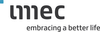 R&D Manager Imager DesignBe among the first to applyimecLeuven, BelgiumViewBookmark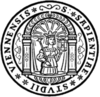 Universitätsprofessur für Sprachen und Kulturen des modernen Süd- und ZentralasienBe the first to applyUniversity of ViennaVienna, AustriaViewBookmark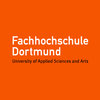 Professorship for “Digital Humanities”Expiring soonUniversity of Applied Science and Arts DortmundDortmund, GermanyViewBookmarkUniversitätsprofessur für Kultur- und Sozialanthropologie unter besonderer Berücksichtigung von Religionen und religiösen BewegungenExpiring soonUniversity of ViennaVienna, AustriaViewBookmark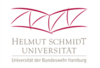 Wissenschaftliche Mitarbeiterin / Wissenschaftlicher Mitarbeiter (m/w/d) Fakultät für Elektrotechnik, Professur für Elektrische EnergiesystemeBe among the first to applyHelmut Schmidt Universität / Universität der Bundeswehr HamburgHamburg, Germany